           Aušra Kumer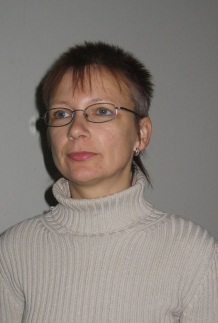 Išsilavinimas aukštasisDarbo patirtisPedagoginė veikla (įgyta pedagoginė/vadybinė kvalifikacijos kategorija, konsultanto statusas ir kt.)Pomėgiai, interesaiPatinka skaityti knygas, keliauti, žvejoti...Baigimo data1987 07 04Įstaigos pavadinimasŠiaulių K.Preikšo pedagoginisinstitutasĮgyta specialybė, mokslinis laipsnisPradinio mokymo pedagogika ir metodikaData1987 08 251996 08 252008 08 25Įstaigos pavadinimasBiržų m. ,,Atžalyno“ vidurinė MokyklaPanevėžio m. ,,Voveraitės“darželis-mokyklaPanevėžio r. Velžio gimnazija  PareigosPradinių klasių mokytojaPradinių klasių mokytojaPradinių klasių mokytojaData2001 06 19Veiklos sritis, kvalifikacijos kategorijaPradinių klasių vyr. mokytoja